HulladékgazdálkodásKaszáné Dr. Kiss Magdolna (2013) Debreceni Egyetem Tweet BeágyazásKomposztálásMár a keletkezése helyén elkülönítetten gyűjtött, biológiailag bontható szerves hulladékok egyik lehetséges kezelési-hasznosítási módja a komposztálás. E folyamat során aerob módon történik meg a szervesanyag lebontása, átalakítása és stabilizálódott szervesanyagok és ásványi anyagok keletkeznek. Ezen anyagok alkotják a komposzt humuszképző anyagait ill. a növényi tápanyagokat. A komposzt nagy nedvességtartalmú (40-50%), egynemű, földszerű anyag. A friss komposzt érlelés után válik alkalmassá talajjavítási célokra. A komposztálás körülményeiOxigénellátás Az aerob biológiai folyamatok biztosításához megfelelő mennyiségű oxigén (levegő) jelenléte szükséges. A megfelelő oxigénellátás érdekében 20-30 % hézagtérfogat megléte szükséges. A komposztálandó hulladék megfelelő méretre történő aprítása és a különféle hulladékok összekeverése után laza hulladéktömeg keletkezik. A hulladéktömeg gázfázisának 5-15 tf %-os oxigén koncentrációja az optimális. A különféle komposztálási eljárásokban átforgatással vagy mesterséges levegőztetéssel lehet fenntartani az oxidatív viszonyokat. Az aprítás célja nem csak a homogenizálás és a megfelelő szerkezet elérése, hanem a felület növelése révén a mikroorganizmusok megtelepedését, hozzáférését is nagy mértékben javítani lehet. Nedvességtartalom A lebontást végző mikroorganizmusok működéséhez 40-60 % közötti víztartalom szükséges. A komposztálás során a nedvességtartalom változik, hiszen víz is keletkezik. A magas hőmérséklet miatt azonban jelentős a párolgás, amihez hozzájárul még a levegőztetés hatása is. A túl alacsony (40 % alatti) nedvesség tartalom gátolja a baktériumokat, míg a magas víztartalom esetén fennáll az anaerobia veszélye, aminek következtében beindulnak a rothadási folyamatok. A nedvességtartalom folyamatos ellenőrzése és szabályozása ezért alapvető követelmény a folyamat hatékonysága szempontjából. A kész komposzt nedvességtartalma a tárolási, szállítási szempontok miatt nem lehet több, mint 40-45 %. pH A biológiai működéshez a pH = 4-9 közötti érték tartása szükséges. A savas pH-t jellemzően a gombák, a lúgos pH-t pedig a baktériumok kedvelik. A jó homogenizálás, a különféle hulladékok keverése, a megfelelő levegőellátás biztosítja a pH optimális tartományban való tartását. A szerves sav köztitermékek a pH-t lecsökkenthetik ekkor mész adagolása szükséges. A szerves savak párolgása és a keletkező bázikus anyagok következtében pedig emelkedhet a pH. Hőmérséklet Az aerob biológiai folyamatok során hő termelődik, így általában csak a nagy hőveszteséget kell elkerülni. A kórokozók elpusztítása érdekében szükséges a hőmérséklet magas szinten történő tartása (14 napon keresztül legalább 55oC fölött, vagy 7 napon keresztül 65oC fölött). A hőmérséklet ezen kívül hatással van a mikroorganizmus közösség összetételére, az oxigén diffúziójára és oldhatóságára, a nitrifikáció sebességére, az ammónia kilevegőzésére, stb. (Kárpáti, 2007). Tápanyagok aránya A mikroorganizmusok tápanyag igényének optimális C:N aránya 30:1. A komposztálandó keveréket tehát úgy kell összeállítani, hogy a szén és nitrogén tartalmát tekintve ezt az arányt közelítse. Ha szükséges, adalékanyagokkal lehet ezt biztosítani (pl. nitrogén pótlás műtrágya adagolással). A különféle hulladékok C:N aránya jelentősen eltér. Néhány, a háztartásokban is képződő biohulladék átlagos C:N aránya a következő: papír, karton 350:1lomb 50:1kerti hulladék 40:1kommunális kevert biohulladék 35:1fű 20:1konyhai hulladék 15:1A komposztálási folyamat végére a C:N arány 10-15:1–re csökken. A hulladék magas szén aránya a nehezen bomló alkotók túlsúlyát jelzi, a lebontás nehezen indul be, mert a nitrogén relatív hiánya limitálja a mikroorganizmusok működését. Az alacsony szén tartalom viszont a könnyen bomló szervesanyagok jelenlétére utal, ekkor a nitrogén feleslegben van, ami ammónia formájában távozik, így tkp. veszendőbe megy (Kárpáti, 2007). A komposztálás módszereiA komposztálás történhet helyben, ami azt jelenti, hogy az ingatlanon vagy a lakóközösség közös területén kerülnek kialakításra a feltételek (házi komposztálás). A helyi komposztálásnak számos előnye van, hiszen a keletkezés helyén történik a hasznosítás, nincs szállítási költség, a környezetszennyezés kockázata kicsi, kis költségigényű és megbízható minőségű komposzt állítható elő, amit maguk a lakók használnak fel a telkükön. A központi komposztálási módszerek a település szintjén vagy regionálisan gyűjtött hulladékok komposztálására létrehozott telepeken történik. Az üzemi komposztálási módszernek alapvetően három típusa van: nyílt rendszerűfélig zárt rendszerűzárt rendszerűA nyílt rendszerű komposztálás teljes mértékben a szabadban, prizmákban vagy halmokban megy végbe. Legegyszerűbb módszer az un. passzív komposztálás, amikor a rendszerint növényi eredetű hulladékot halomba/prizmákba rakják és ezután minden további beavatkozás nélkül történik a komposztálás. Ennek megfelelően a komposztálás ideje hosszú, fél évtől akár három évig is eltarthat. Előnye, hogy egyszerű és alacsony költségigényű, viszont a bomlás rendkívül hosszú idejű lehet, fennáll a talaj szennyezésének veszélye, nagy helyigényű és a képződő komposzt minősége is rossz (Czupy és Vágvölgyi, 2011). Leginkább a forgatásos, prizmákban történő komposztálás használata a jellemző. Háromszög vagy trapéz keresztmetszetű prizmákba hordják fel a hulladékot és rendszeresen átforgatják azt. 5-6 hónap alatt történik meg a komposzt képződése. A módszer hátránya a nagy terület- és munkaerőigény, valamint a folyamat kézbentartásának nehézsége. Ezek ellenére a viszonylag kis költségigényű, egyszerű és jól gépesíthető eljárást széles körben alkalmazzák. A levegőztetett prizmakomposztálás során a levegőbevitelt perforált csövek beépítésével mesterséges levegő bejuttatásával biztosítják. Kissé költségesebb megoldás, mint az előző, de jó minőségú komposzt előállítását biztosítja. A részben zárt rendszerű technológiákban az előérlelés zárt reaktorokban megy végbe (ez néhány napot vesz igénybe), majd az utóérlelés nyílt téren történik kényszerlevegőztetéssel. Nagy energia igényű eljárás, a levegőt bioszűrőn keresztül vezetve kell megtisztítani. A zárt rendszerű technológiákban a teljes érlelési folyamat zárt reaktorokban történik. A folyamat szabályozása automatikusan történik, így az oxigénbevitel és a hőmérséklet teljes mértékben kézben tartható (téli időszakban is megfelelő hőmérséklet érhető el). Nincs szagemisszió és a csapadékvíz kilúgzó hatása sem érvényesül. A folyamat gyorsabb és állandó minőségű komposzt állítható elő (www.atevszolg.hu). Kifejezetten magas beruházási és működtetési költségigényű módszerek, emiatt csak ritkán alkalmazzák azokat. Zárt rendszerű technológiának tekinthető egy viszonylag új megoldási lehetőség, a szemipermeábilis membránnal takart prizma komposztálás (32. ábra), amelynek lényege hogy a mikroporózus anyag a vizet nem, de a vízgőzt és a levegőt átengedi. A belső felületen a kondenzvízből egy filmréteg keletkezik, ami megakadályozza a szaganyagok kijutását. A kis pórusméret (0,2 μm) miatt a mikrobák átjutása is akadályozott. Viszonylag alacsony energiaigényű és üzemeltetési költségű, mobil eljárás. A komposztálási technológiák között ez egy teljes mértékben EU konform, BAT jellegű eljárásnak számít. 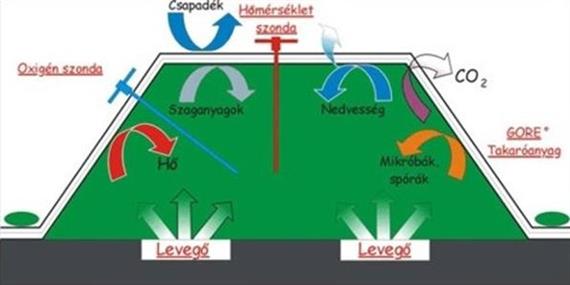 32. ábra Szemipermeábilis membrántakaróval takart prizmakomposztálás (Gore-Cover technológia) (www.profikomp.hu/index2.php?tid=2) A komposztálás műveletei (a forgatásos prizmakomposztálás példáján) Előkészítés A beszállításkor célszerű a különböző hulladékok elkülönítetten történő tárolása, hiszen tápanyag tartalmuk (a C/N arány) jelentős mértékben eltérő lehet. A hulladékokból az idegen anyagokat kézi vagy gépi úton (rostálással, mágneses fémkiválasztással) el kell távolítani. Az előkészítés során fontos feladat a komposztálásra szánt biohulladék darabolása, megfelelő méretre történő aprítása (33. ábra). Az un. durva aprítás azt jelenti, hogy pl. fahulladékból nagyobb, 30-60 cm-es darabokat vágnak, amelyek kb. 30%-os arányban kerülnek bekeverésre a prizmába. Ezek a durva darabok határozzák meg a komposztálandó anyag szerkezetét és a kiindulási állapotban biztosítják a megfelelő oxigénellátást. A túlzottan kis darabokra történő aprítás a hulladék tömörödését és ezáltal az oxigénellátás romlását okozza. Az eltérő tulajdonságokkal rendelkező bio- és zöldhulladék optimális keverési aránya 1:3. A komposztálás során a biohulladék hajlamos az elnedvesedésre és anaerob bomlása, míg a zöldhulladék a kiszáradásra. 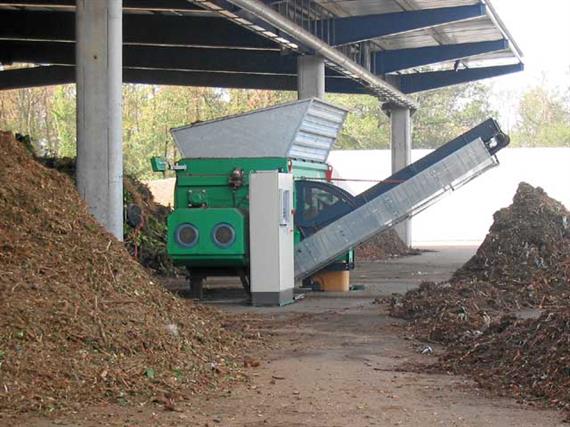 33. ábra Aprítógép (www.koztegy.hu)Érlelés Az érlelés a prizmában megy végbe és a folyamat közben a levegőbevitel biztosítása az időnkénti átforgatással történik (34. ábra), amely egyben lazítja és tovább homogenizálja az anyagot. Három hónap elteltével a komposztot utóaprítják és átrakják. Ezután még legalább egy hónapig történik az utóérlelés. 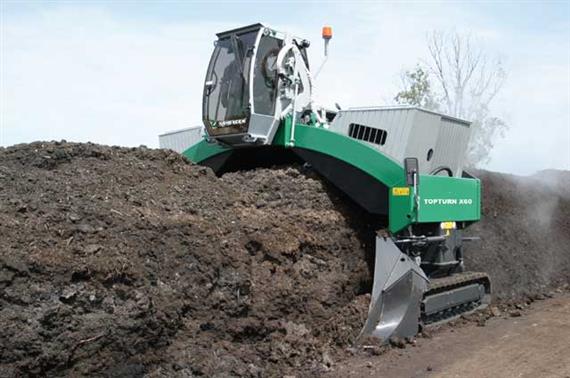 34. ábra A félkész komposzt forgatása (koztegy.hu)A szervesanyagok lebontását, átalakítását elsősorban az aerob és fakultatív anaerob baktériumok végzik, de a sugárgombák, gombák, állati egysejtűek is jelentős szerepet játszanak. Később a megjelenő makrofauna is javítja a komposzt szerkezetét. A mikroorganizmusok a szilárd részek felületén kialakuló vízrétegben telepednek meg és elsősorban extracelluláris enzimjeik révén végzik a szervesanyag lebontást. A komposzt képződés folyamatát a hőmérséklet változás alapján négy szakaszra lehet bontani (35. ábra) (Nagy, 2005): bevezető szakasz : a mikroorganizmusok gyors, exponenciális szaporodása jellemzi és az intenzív anyagcsere révén gyors hőmérséklet emelkedés következik be. Ez a szakasz általában néhány óra alatt lezajlik, sok esetben nem is tekintik önálló szakasznak. lebomlási (termofil) szakasz : ekkorra a hőmérséklet már eléri a 25-30 oC-ot, ami a mezofil baktériumok számára kedvező tartomány. Anyagcseréjük révén a hőmérséklet tovább emelkedik, és max. 24 óra alatt eléri az 50 oC-t, ami felett ezek a baktériumok már jórészt elpusztulnak. Azonban megjelennek a termofil mikroorganizmusok, amelyek számára az 50-55 oC közötti tartomány az optimális. átalakulási (mezofil) szakasz : a hőmérséklet ebbe a szakaszban jelentősen csökken és ekkor kezdődik el a lignin bontása, amelyből a humuszanyagok prekurzor vegyületei keletkeznek. A szakasz akár több hétig (3-6) is tart. felépülési (poikiloterm) szakasz : a hőmérséklet tovább csökken, amelyen a pszikrofil baktériumok (15-20 oC-os hőmérsékleti optimum) és a penészgombák anyagcsere folyamatai következtében humuszanyagok képződnek. Ebben a fázisban megnő a sugárgombák száma, ezért használhatók a komposzt érettségének megállapítására. 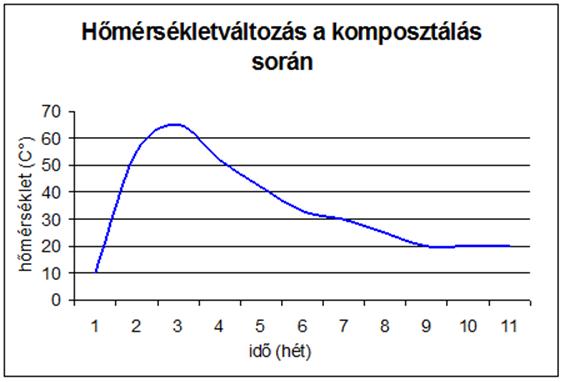 35. ábra A hőmérséklet változása a komposztálás során (Czupy és Vágvölgyi, 2011)) A szervesanyagok a komposztálás során stabilizálódnak. Egyrészt mineralizálódnak, azaz szén-dioxidra, vízre és szervetlen tápanyag (nitrogén, foszfor, kén) formákra bomlanak; másrészt a nem mineralizálódott anyagokból humuszanyagok keletkeznek (humifikáció) (36. ábra). A komposztálás folyamatában csökken a C:N arány ( a komposzt átlagos 20:1 aránya megközelíti a talajok átlagos értékét); a szénhidrátok, fehérjék és a humusz előanyagok mennyisége csökken, a huminsavak mennyisége nő. 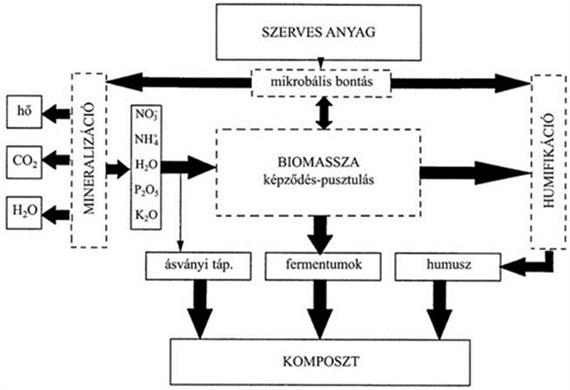 36. ábra A szervesanyagok átalakulása a komposztálás során (Czupy és Vágvölgyi, 2011) A komposztálás során zajló folyamatok a korhadáshoz hasonlóan, míg az anaerob bomlási folyamatok (ahol kedvezőtlen a káros gázok - metán, ammónia, kénhidrogén - keletkezése) a rothadásnak megfelelően zajlanak (37. ábra). Mindkét típusú bomlás végbemegy, de a megfelelően irányított komposztálás során az anaerob folyamatok háttérbe szorulnak és az aerob lebomlás az uralkodó (Kocsis, 2005). 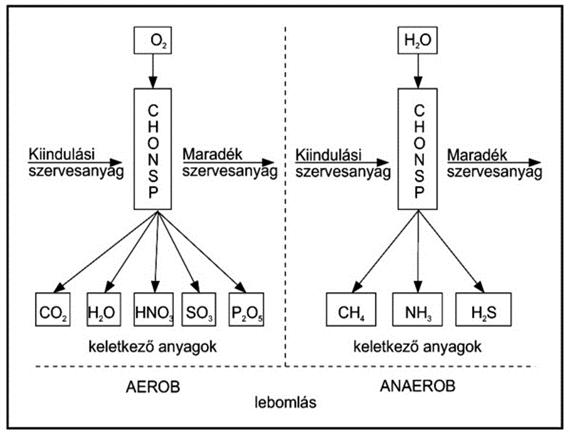 37. ábra Aerob és anerob lebomlás (Barótfi, 2000)A komposzt kikészítése Az utolsó fázisban történik a komposzt rostálása, amely során az idegenanyagokat és a le nem bomlott szerves hulladékot elválasztják (38. ábra). A komposzt felhasználási területe határozza meg, hogy milyen méretű lyukbőségű rostákat alkalmaznak. Kertészeti célokra 10 mm-es, szántóföldi elhelyezésre 20 mm-es rostákat alkalmaznak. Mulcsozási célra a 40 mm-nél nagyobb méretű darabok a megfelelők. A komposztot ömlesztve vagy zsákolva értékesítik. A zsákolásnál legfőbb szempont a komposzt nedvességtartalma, legkedvezőbb ha 35% alatt van (Ángyán et al., 2003). 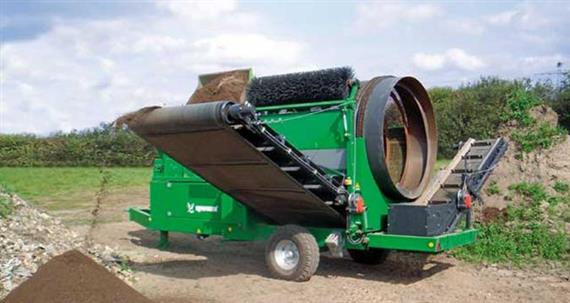 38. ábra A kész komposzt rostálása (koztegy.hu)Komposztáláshoz alkalmazott adalék- és segédanyagokAz adalékanyagok használatának célja, hogy elősegítsék a komposztálás folyamatát, javítsák magának a komposztnak a minőségét. A nyersanyagokhoz kevert adalékanyagok a következők lehetnek (Alexa és Dér, 2001):agyagőrlemények: csökkentik a tápanyagveszteséget és duzzadásuk révén a nedvességtartalmat, az agyag-humusz komplexek alkotórészei kőzetlisztek: növelik az ásványi anyag tartalmat, a környezeti körülmények javításával (pH, oxigénellátás, nedvességtartalom) segítik a mikrobiális folyamatokat, az ammónia megkötésével csökkentik a nitrogénveszteséget mész: kálciumban szegény nyersanyagok esetén célszerű alkalmazni szaru-, csont- és vérliszt: tápanyag (nitrogén, foszfor) pótlásra alkalmas, de ritkán alkalmazott anyagok starter kulturák: életképes baktériumokat és gombákat tartalmazó készítmények, amelyek használatának célja a komposztképződés elősegítése, gyorsítása. A starter kulturák használata elsősorban az un. irányított komposztálásnál célszerű, amikor egy adott típusú anyag (szennyezőanyag) lebontása a feladat. Legtöbb esetben a már kész komposztnak, mint oltóanyagnak a bekeverésével biztosítani lehet a megfelelő mikroflóra jelenlétét. A komposztok felhasználásaA komposztálás során keletkező komposztok típusai: friss komposzt : nem fertőzőképes, de a lebomlás még nem ment végbe, 4-6 hét érlelési idő után keletkezik (II-III. érettségi fok) kész (érett) komposzt : a lebomlás befejeződött, 5-7 hónap alatt képződik (IV-V. érettségi fok) speciális komposzt : különböző érettségű komposzt adalékanyaggal (pl. mész, csontliszt, agyag, homok, kőzetliszt) A komposztok érettségi fokát az elért legmagasabb hőmérsékleti érték alapján határozzák meg (Alexa és Dér, 2001):érettségi fok hőmérsékleti maximum (oC)I. 60-70II. 50-60III. 40-50IV. 30-40V. 20-30Az eltérő érettségű komposztok különböző felhasználási célrokra alkalmasak. Mulcsozásra a II.-III. érettségű komposzt használható. A IV-V. érettségű tápanyagutánpótlásra, míg palántanevelésre és egyéb igényes kulturákhoz az V. érettségi fokú komposzt alkalmazása a megfelelő.Alapvetően fontos, hogy a komposzt ne tartalmazzon (ill. csak a megengedett határértéken belül tartalmazhat) szennyezőanyagokat (nehézfémeket, szerves szennyezőket) és higiéniai szempontból is megfelelő legyen. A komposzt rendkívül jó hatással van a talajra. Használata nem csak a talaj tápanyag tartalmát növeli, de javul a talaj szerkezete, hő-, víz- és levegőgazdálkodása. A tápanyag feltáródás lassú, ugyanakkor az adszorpciós kapacitás nő, így a tápanyagok kimosódásának veszélye nagy mértékben csökken. Jelentősen megnő a biológiai aktivitás. A nehezen felvehető anyagok a mikrobiális anyagcseretermékek és a képződő savak hatására a növények számára elérhetővé válnak. A komposzt tartalmazhat hormonhatású anyagokat is, amelyek serkentően hatnak a növények növekedésére. A komposztot a szántóföldi növénytermesztésben (gabona- és zöldségtermesztés), kertészetekben (zöldség-, gyümölcs- és dísznövénytermesztésben) és kiskertekben egyaránt alkalmazzák. Megfelelnek tájépítési, zöldfelület kialakítási és rekultivációs célok (meddőhányók, hulladéklerakók esetén) megvalósításához is, erdő- és gyepgazdálkodásban történő használatuk is lehetséges. Homoktalajok vagy erősen kötött talajok javítására, az erózió csökkentésére is jól alkalmazhatók (Köztisztasági Egyesülés, 2003e).